SBĚR PAPÍRU 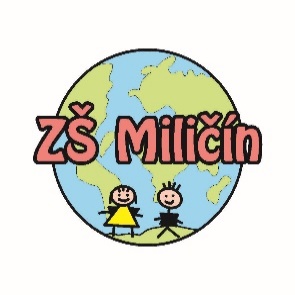        hliníku a víček (kov i plast) 23. 5. - 26. 5. 2022na školním dvoře ZŠ Miličín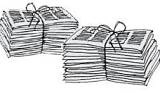 Sbíráme noviny, časopisy        	a letáky, popř. kartón, balíky noste pevně svázané. 23. – 26. 5. od 7:30 hod. do 8:00 hod.			+ odpoledne (hlaste v družině)			 	Děkujeme za spolupráci